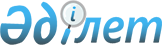 О внесении изменения в решение маслихата Коксуского района от 23 сентября 2020 года № 66-3 "Об определении специализированных мест для организации и проведения мирных собраний, порядка использования специализированных мест для организации и проведения мирных собраний, нормы их предельной заполняемости, а также требований к материально-техническому и организационному обеспечению специализированных мест для организации и проведения мирных собраний и границ прилегающих территорий, в которых запрещено проведение пикетирования в Коксуском районе"Решение Коксуского районного маслихата области Жетісу от 27 марта 2024 года № 20-83. Зарегистрировано Департаментом юстиции области Жетісу 28 марта 2024 года № 184-19
      Маслихат Коксуского района РЕШИЛ:
      1. Внести в решение маслихата Коксуского района от 23 сентября 2020 года № 66-3 "Об определении специализированных мест для организации и проведения мирных собраний, порядка использования специализированных мест для организации и проведения мирных собраний, нормы их предельной заполняемости, а также требований к материально-техническому и организационному обеспечению специализированных мест для организации и проведения мирных собраний и границ прилегающих территорий, в которых запрещено проведение пикетирования в Коксуском районе" (зарегистрирован в Реестре государственной регистрации нормативных правовых актов № 146975) следующее изменение:
      Цифру "150" пункта 2 указанного решения заменить на цифру "800".
      2. Настоящее решение вводится в действие по истечении десяти календарных дней после дня его первого официального опубликования.
					© 2012. РГП на ПХВ «Институт законодательства и правовой информации Республики Казахстан» Министерства юстиции Республики Казахстан
				
      Председатель маслихата Коксуского района

Ж. Бейсенбай
